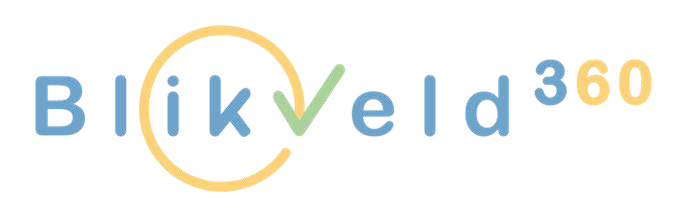 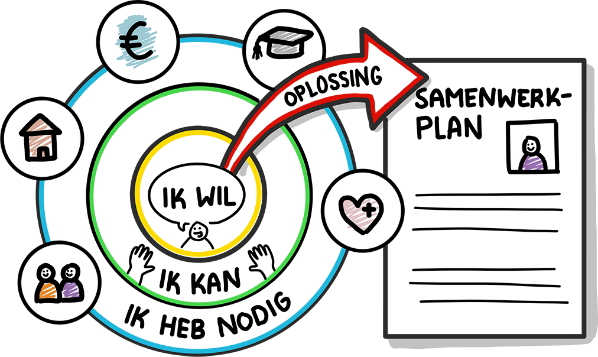 Datum:Dit is het plan van:Welzijnscijfer tussen 1 en 10Ik kanIk heb nodigBetrokken organisaties en waar gaat wie NU mee aan de slag Datum:Casusregisseur:Casusregisseur:Betrokken organisaties wat is er gedaan, en waar gaat wie NU mee aan de slagWelzijnscijfer tussen 1 en 10 na evaluatie12345678910WieWatUiterlijke datumWieWatUiterlijke datumVoltooid12345678910